                                                                    JMÉNO:_________________________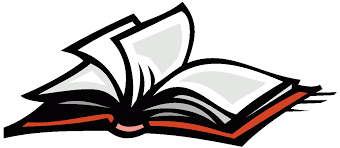                          ČTENÁŘSKÝ LISTNázev knihy: _________________________________________________________________________________________Autor knihy: _________________________________________________________________________________________Co mě v knize zaujalo/překvapilo a proč?__________________________________________________________________________________________________________________________________________________________________________________________________________________________________________________________Nakresli obrázek ke knize. 